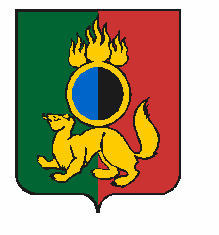 АДМИНИСТРАЦИЯ ГОРОДСКОГО ОКРУГА ПЕРВОУРАЛЬСКПОСТАНОВЛЕНИЕг. ПервоуральскОб отмене режима функционирования «Повышенная готовность» на территориигородского округа ПервоуральскВ соответствии с Федеральными законами от 06 октября 2003 года № 131-ФЗ «Об общих принципах организации местного самоуправления в Российской Федерации»,                      от  21 декабря 1994 года № 68-ФЗ «О защите населения и территорий от чрезвычайных ситуаций природного и техногенного характера», постановлением Правительства Свердловской области от 28 февраля 2005 года № 139-ПП «О Свердловской областной подсистеме единой государственной системы предупреждения и ликвидации чрезвычайных ситуаций», протоколом внепланового заседания комиссии по чрезвычайным ситуациям и обеспечению пожарной безопасности городского округа Первоуральск от 09 августа 2024 года № 14, в связи с устранением обстоятельств, послуживших основанием для введения режима функционирования «Повышенная готовность», Администрация городского округа ПервоуральскПОСТАНОВЛЯЕТ:             1. Отменить режим функционирования «Повышенная готовность» для органов управления и сил Первоуральского городского звена Свердловской областной подсистемы единой государственной системы предупреждения и ликвидации чрезвычайных ситуаций  с 09 августа 2024 года, введенный постановлением Администрации городского округа Первоуральск от 12 июля 2024 года № 1763 «О введении режима функционирования «Повышенная готовность» на территории городского округа Первоуральск».             2. Постановление Администрации городского округа Первоуральск                                           от 12 июля 2024 года № 1763 «О введении режима функционирования «Повышенная готовность» на территории городского округа Первоуральск» считать утратившим силу.             3. Опубликовать настоящее постановление в газете «Вечерний Первоуральск» и на сайте городского округа Первоуральск.             4. Контроль исполнения настоящего постановления оставляю за собой.Глава городского округа Первоуральск                                                                    И.В. Кабец09.08.2024№2039